News release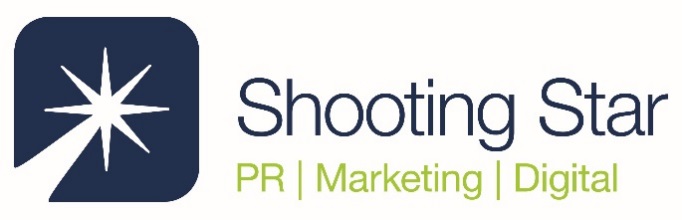 24th November 2016Charity Chippy Quiz Raises Hundreds for County’s CarersA record number of teams gathered at The Elite Fish & Chip Company in Lincoln for Shooting Star’s fourth annual Quiz, Chips & Mushy Peas event in aid of Every-One.  The award-winning PR and marketing agency welcomed over 60 guests to the Tritton Road restaurant on Monday (21st November) and raised £1,257, the highest total to date. Sixteen teams battled it out across eight rounds, which included general knowledge, current affairs and children’s TV as well as a round dedicated to all things Lincolnshire, over a fish and chip supper. This year’s winners – the All New Byzantine Pottery Club led by Chief Executive of Lincolnshire Sport Janet Inman – took home a selection of wine and a cheese hamper donated by The Cheese Society.Over the past four years Shooting Star has raised over £2,500 for charity during its quiz night with a difference, and money from this year’s event will be added to the £575 the team raised for Every-One during its marathon charity challenge in August.  Every-One is the new name for the Lincolnshire Carers and Young Carers Partnership.Director Kate Strawson said: “We’re delighted to be supporting Every-One, which is our charity of the year in 2016, and the team did a wonderful job organising another great quiz night.“This event has always been popular in the Shooting Star calendar and we’d like to say a huge thank you to The Elite Fish & Chip Company for being such wonderful hosts for the second year running. “Also, it’s thanks to the generosity of owner Adrian Tweedale and his team that we’re able to donate 100% of the proceeds raised to Every-One.”Director and quiz master Jez Ashberry added: “We’d also like to thank everyone who supported the event, including guests and businesses that very kindly donated prizes for the raffle which this year raised over £300 alone!”   Vicky Thomson, Chief Executive of Every-One, said: “We had a fantastic evening and are so thankful for everyone’s hard work and generosity. “The money raised will go a long way to supporting the work we do helping unpaid carers and those they look after across the county.”The Elite Fish & Chip Company also chose ‘Not Bad, Cod Do Batter’ as the best team name and donated a £20 voucher to the winners to spend in the restaurant and takeaway. EndsNotes to editors:About Shooting StarShooting Star was founded in 2006 by Kate Strawson and Jez Ashberry and became incorporated as a company limited by guarantee in 2007.Based in Lincoln, Shooting Star works for local and national public and private sector clients across a wide range of industries including education, leisure and tourism, property, retail, finance, manufacturing and construction.The company offers a full range of PR, marketing and editorial services and is a Quality Assured supplier on the East Midlands Service Provider Register - www.embrokerage.comAbout Every-OneEvery-One is now based at the following address: Room 5, The Stables, Wellingore Hall, Wellingore, LN5 0HUEvery-One is a social enterprise and registered charity based in Lincolnshire The charity aims to empower people to take control of their own health, wellbeing and social needs and believes that by amplifying their voice, it can help to influence services and support for the betterFor more information, please visit: www.every-one.org.uk For more information, please contact:Zoe LambShooting Starzoe@weareshootingstar.co.uk01522 528540[star135ChippyQuiz]